Техническое задание к Договору – Счету:г. СевастопольOrganization, в лице Place Name действующий на основании ____________ именуемый в дальнейшем «Заказчик», с одной стороны, и ООО «Астрал Севастополь», в лице генерального директора Снежаны Вячеславовны Мягкой, действующей на основании Устава, именуемое в дальнейшем «Исполнитель», с другой стороны, составили настоящее Техническое задание (далее – «Техническое задание») и пришли к соглашению определить следующие условия оказания Услуг по Договору:Наименование оказываемых услуг: SEO. Оптимизация сайта под алгоритмы поисковых системСфера деятельности компании Заказчика: ________________________________.Количество сайтов Заказчика: _______________________.Технические требования к оказанию Услуг: Цель оказания  Услуг: Увеличение сетевого трафика и потенциальных клиентов  и последующей монетизации этого трафика Сроки оказания Услуг: неделя. Вид оказываемых услуг: Комплекс мер по SEO сайта Заказчика.Условия оказания услуг: выезд к Заказчику , дистанционно .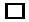 Порядок сдачи и приемки результатов: Акт оказания услуг.Анализ SEOАнализ настроек сайта под алгоритмы поисковых систем:Проверка плотности ключевых слов, водности текста, Анализ поведенческих факторов внутренних и внешнихПроверка индекса цитирования сайта, Проверка полноты заполнения объявленийПроверка семантики для каждой из группПроверка списка минус-фраз для каждой группыАнализ точных настроек и корректировок ставок для ключевых словАнализ настройки бюджета и авто пополнения счетаОптимизация сайта под алгоритмы поисковых системАнализ сайта, выявление ключевых моментов (для грамотного составления семантического ядра)Сбор и кластеризация семантического ядраСбор списка минус фраз для каждого кластера СЯСоздание аккаунтов в Яндекс.direct и GoogleAdwords (настройка авто пополнения баланса по необходимости )Создание и настройка рекламных кампаний (задание дневного бюджета)Создание и настройка групп и объявлений на поиске и в контекстно-медийных сетяхТочная настройка ставок для ключевых слов в целях экономии бюджетаТребования, предъявляемые к Заказчику:Предоставить доступ к рекламным кампаниямПредоставить доступ к сайтуПредоставить  уже имеющиеся материалы: семантическое ядро, списки минус-фраз и т.д. «СОГЛАСОВАНО»ЗАКАЗЧИКPlaceOrganization___________ /____________/«___» __________  20__г.«СОГЛАСОВАНО»ИСПОЛНИТЕЛЬГенеральный директор ООО «Астрал Севастополь»___________ /____________/«___» __________  20__г.